МИНИСТЕРСТВО НАУКИ И ВЫСШЕГО ОБРАЗОВАНИЯРОССИЙСКОЙ ФЕДЕРАЦИИФЕДЕРАЛЬНОЕ ГОСУДАРСТВЕННОЕ БЮДЖЕТНОЕ ОБРАЗОВАТЕЛЬНОЕ УЧРЕЖДЕНИЕ ВЫСШЕГО ОБРАЗОВАНИЯ «ДОНЕЦКИЙ ГОСУДАРСТВЕННЫЙ УНИВЕРСИТЕТ»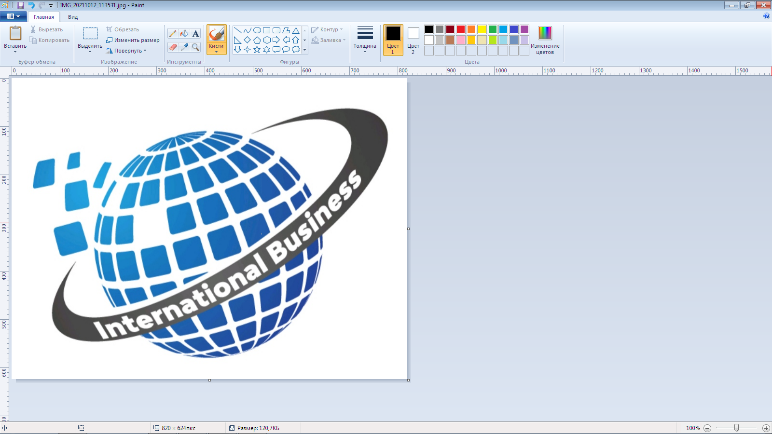 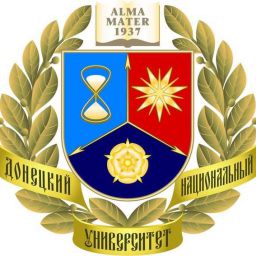 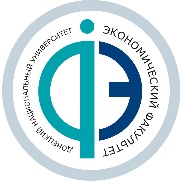 ИНФОРМАЦИОННОЕ ПИСЬМОВсероссийский конкурс студенческих научных статей и презентаций «ГЛОБАЛЬНАЯ ТРАНСФОРМАЦИЯ ЭКОНОМИКИ В УСЛОВИЯХ ЦИФРОВИЗАЦИИ И НОВЫХ ВЫЗОВОВ: ЭКОНОМИКО-ПРАВОВЫЕ ПРОБЛЕМЫ И ИССЛЕДОВАНИЯ» 15 ноября 2023 годаК участию в конкурсе ПРИГЛАШАЮТСЯ студенты образовательных организаций высшего образования (как самостоятельно, так и в соавторстве (не более 2-х авторов)).Целью конкурса является активизация научно-исследовательской работы студентов. Конкурс проводится по двум номинациям:научная статья;презентация.Конкурс проводится по следующим научным направлениям: 1. Современное состояние и перспективы развития правового обеспечения национальной безопасности в эпоху цифровизации.2. Устойчивость и трансформация развития регионов в условиях цифровизации.3. Направления повышения конкурентоспособности современных компаний в условиях цифровой трансформации бизнеса.4. Государственная политика и право в условиях цифровой экономики.Форма участия: заочная.Конкурс проводится в два этапа: I этап: прием научных статей, презентаций и сопроводительных документов согласно предъявляемым требованиям. Проверка соответствия полученных документов требованиям конкурса проводится в течение 3 рабочих дней со дня поступления документов в Оргкомитет. II этап: оценка научных статей и презентаций. Для участия в конкурсе не позднее 05 ноября 2023 г. (включительно) необходимо прислать заявку на участие в конкурсе, а также конкурсную работу (научную статью и/или презентацию) на электронную почту: kf.intern_bus.admin@donnu.ru. Образец заявки участника, а также требования к оформлению конкурсных работ прилагается.На конкурс представляются научные статьи и презентации, подготовленные на основании самостоятельно выполненных исследований по актуальным проблемам юридических и экономических наук.Для участия в Конкурсе принимаются самостоятельно выполненные рукописи на русском языке, не издававшиеся отдельными публикациями или в сборниках, права на использование которых не переданы третьим лицам.На конкурс представляются научные статьи и презентации, выполненные под руководством и одобренные научным руководителем из числа профессорско-преподавательского состава высшего учебного заведения. Участник(и) вправе подать не более двух работ (по 1 работе в каждой номинации) для участия в Конкурсе.Основные критерии оценивания научных статей: Основные критерии оценивания презентаций: Место проведения конкурса: экономический факультет ДонГУ, г. Донецк, ул. Университетская, 24.Участие в Конкурсе бесплатное.Участники Конкурса получат сертификаты участника. Победители и призеры конкурса в каждой номинации награждаются дипломами 1, 2, 3 степеней.Лучшие научные статьи, отобранные конкурсной комиссией, публикуются в сборнике студенческих научных статей «Вестник СНО» ФГБОУ ВО «ДонГУ» (РИНЦ) (традиционно выходит в апреле).Справки по тел.: +7(949) 352-08-45, кафедра международного бизнеса и делового администрирования ФГБОУ ВО «ДонГУ».ОРГКОМИТЕТПриложение 1к Положению о Конкурсе научных статей и презентацийТребования к оформлению научных статей, представленных на конкурс1.1. Для участия в Конкурсе принимаются тексты работ на русском языке, соответствующие его тематике.1.2. Объём представленных работ должен составлять от 4 до 6 страниц.1.3. Текст статьи должен соответствовать следующей структурной схеме: Индекс УДК в верхнем левом углу страницы - шрифт 12; НАЗВАНИЕ статьи – полужирный, по центру, шрифт 12 (прописными буквами без переноса слов); Фамилии и инициалы всех авторов; положение на странице – по правому краю, шрифт 12, полужирный, курсив. Фамилии и инициалы научного руководителя, ученая степень, должность; положение на странице – по правому краю с новой строки после фамилий и инициалов авторов, шрифт 12, полужирный, курсив. Название учебной организации. По ширине страницы аннотация объемом до 100 слов (аннотация должна кратко отражать предмет статьи, примененные методы исследований и основные результаты, полученные авторами), шрифт 10, положение на странице – по центру через строку после фамилий и инициалов научного руководителя. Слово «Аннотация» - курсив. Ключевые слова - не более 5 слов, характеризующих тему исследования. Шрифт 10, словосочетание «Ключевые слова» размещается под аннотацией, курсив; сами ключевые слова указываются в той же строке через запятую; положение на странице – по ширине текста. Текст статьи: шрифт 12, размещается через строку после ключевых слов, положение на странице – по ширине текста. Статья печатается в черно-белом варианте. Текст включает основные разделы: вступление, основная часть (возможны подразделы), выводы. Ссылка на источник в тексте дается в квадратных скобках. Статья должна обязательно содержать ссылки на новые источники. − вступление: формируется исследуемая проблема, определяется ее значение и современное состояние решения, выделяется нерешенная ранее часть общей проблемы, формируется цель статьи; − основная часть: излагаются основные материалы исследования с полным обоснованием полученных научных результатов; основная часть работы должна соответствовать направлению конкурса, теме работы и полностью ее раскрывать.− выводы: кратко формируются основные результаты, полученные авторами, их возможное теоретическое и практическое применение и перспективы дальнейших исследований в данном направлении. Поля зеркальные: сверху -20 мм, снизу - 25 мм, внутри - З0 мм, снаружи - 20 мм. Междустрочный интервал - одинарный. Абзац - 1 см. Расстояние от края до верхнего колонтитула - 2 см., от нижнего - 1,5 см. Список литературы - шрифт 10, выравнивание по ширине текста, приводится общим списком в конце рукописи через строку после текста в порядке ссылок в тексте (а не в алфавитном порядке) на языке оригинала согласно ГОСТ Р 7.0.5.2008. Надпись «Список литературы» располагается по центру прописными буквами. Страницы рукописи не нумеруются. Все значения физических величин выражаются в системе СИ. После списка литературы через интервал дублируются название статьи (по центру) аннотация, ключевые слова (по ширине), фамилии и инициалы авторов и научного руководителя на английском языке, а также указывается e-mail авторов статьи (шрифт 10, положение на странице - по левому краю).Рисунки и таблицы должны быть сгруппированы и расположены по тексту четко в пределах печатного поля книжной ориентации страниц. Цвет графиков и таблиц - черно-белый (с разной штриховкой), для фотографий - оттенки серого (Grayscale). Вся текстовая информация на рисунках должна быть четкой и разборчивой и не иметь лишних деталей (на графиках не допускаются «вторичные» отметки на координатных осях и др.). Необходимо следить, чтобы после возможного уменьшения до размера 80 мм высоты букв и цифр на рисунке осталась не менее 2 мм. Каждый рисунок должен иметь подпись (не связанный с рисунком), а таблица - заголовок (выравнивание по центру). Все рисунки и таблицы должны быть последовательно пронумерованы арабскими цифрами. Желательно добавить иллюстративный материал в графических форматах JPG, PNG, BMP (графики - черно-белые, 300 dpi; фотографии - в оттенках серого, 300 dpi) в виде отдельных файлов с названиями ris1, ris2. Формулы, их компоненты и все переменные в тексте и отдельно в строках набираются только с помощью редактора формул Microsoft Equation 3.0 - текст и переменная курсивом, матрица - вектор - полужирным курсивом, размер: 11 пт., 9 пт., 8 пт., 18 пт., 12 пт. (обычный, крупный индекс, мелкий индекс, крупный символ мелкий символ - соответственно). Формулы имеют сквозную нумерацию с правого поля.Конкурсные работы принимаются исключительно в электронном виде в одном из следующих форматов: .DOC, .DOCX либо .RTF. Имя файла указывается в следующем формате «Фамилия автора_Наименование работы».Оригинальность текста статьи должна составлять не менее 75 % (text.ru).Приложение 2к Положению о Конкурсе научных статей и презентацийТребования к оформлению презентаций, представленных на конкурсПрезентация должна быть выполнена в программе MS Office PowerPoint. Презентация на Конкурс должна быть предоставлена в файле для редактирования, а не демонстрации. Работы на Конкурс принимаются только в форматах презентаций .ppt, .pptx.Название работы должно содержать фамилию участника и наименование работы: «Фамилия автора_Наименование работы». Язык презентации – русский.Объем презентации не должен превышать 25 слайдов.Презентация не должна содержать видеофрагменты, в презентации могут использоваться гиперссылки, триггеры, кнопки.Наличие иллюстраций обязательно. Иллюстрации должны использоваться в сжатом для Интернета и экрана виде.Допускается использование в презентации звуковых файлов. В таком случае презентация высылается в папке, где должны содержаться все звуковые файлы.Первый слайд презентации должен содержать информацию о Конкурсе, тему презентации, данные об авторе(ах), название образовательного учреждения автора(ов), сведения о научном руководителе.Последний слайд презентации должен содержать ссылки на использованную литературу и Интернет-ресурсы.Объем презентации – не более 150 МБ.Приложение 3к Положению о Конкурсе научных статей и презентацийЗаявка на участие в конкурсе научных статей и презентацийЗаявка на участие в Конкурсе заполняется машинописным текстом и предоставляется в виде копии (скана) в формате .jpg или .pdf с личной или цифровой подписью участника, а также в формате .doc без подписей.грамотное обоснование актуальности выбранной темы;соответствие содержания статьи теме;степень раскрытия теоретических аспектов проблемы, избранной для исследования;анализ последних исследований и публикаций по исследуемой проблеме, наличие ссылок на них в статье;глубина и качество проведенного анализа проблемы на примере компании (отрасли, страны или стран);степень применения современных методов анализа;наличие элементов научной новизны;отсутствие теоретических ошибок, грамотность;степень самостоятельности проведенного исследования и самостоятельность суждений;наличие и качество иллюстративного материала (схем, рис., таблиц);наличие достаточного перечня литературных источников, имеющих непосредственное отношение к теме исследования;умение подводить итоги, делать выводы, их соответствие цели и содержанию статьи.актуальность темы;новизна и актуальность содержания;полное раскрытие темы, логичность, доступность;законченность работы;отсутствие теоретических ошибок, грамотность;оригинальность стиля и методики изложения;наглядность представления материала;качество оформления и эстетичность;степень и эффективность использования компьютерной анимации, аудио эффектов и иных дидактических приемов.Ф.И.О. участника (полностью)Название ВУЗаНазвание работы (статьи или презентации)Номинация (конкурс научных статей / конкурс презентаций)Выбранное направление Домашний адресКонтактный телефонАдрес электронной почтыСведения о научном руководителеСведения о научном руководителеФ.И.О. научного руководителя (полностью)Ученая степень, ученое званиеМесто работы, должностьАдрес электронной почты